АДМИНИСТРАЦИЯБЕЛОВСКОГО РАЙОНА КУРСКОЙ ОБЛАСТИП О С Т А Н О В Л Е Н И Еот 07.10.2022 г. № 969307 910, Курская область, сл. БелаяРуководствуясь Федеральным законом  от 06.10.2003 № 131 – ФЗ «Об общих принципах организации местного самоуправления в Российской Федерации», Федеральным законом от 29.12.2012 № 273-ФЗ «Об образовании в Российской Федерации», Методическими рекомендациями по обеспечению санитарно-эпидемиологического благополучия и безопасности перевозок организованных групп детей автомобильным транспортом, утвержденными  Главным государственным инспектором безопасности дорожного движения РФ и Главным государственным санитарным врачом РФ 21.09.2006, Уставом муниципального района «Беловский район» Курской области, в целях организации и обеспечения безопасной перевозки обучающихся автобусами, упорядочения и целевого использования школьных автобусов, приведения нормативной базы муниципального района «Беловский район» Курской области в соответствие с требованиями действующего законодательства, Администрация Беловского района Курской области ПОСТАНОВЛЯЕТ:1.Внести изменения в Постановление Администрации Беловского района Курской области от 21.01.2015 г. № 20 «Об утверждении Положения об организации специальных (школьных) перевозок обучающихся муниципальных общеобразовательных учреждений муниципального района «Беловский район» Курской области» (с изменениями и дополнениями):1.1.Столбцы «Маршрут» и Протяженность, км» п.3 приложения № 2  дополнить строкой: 2.Контроль за исполнением настоящего постановления возложить на заместителя главы Администрации Беловского района Курской области  А.М.Ярыгина.3. Постановление вступает в силу с момента его подписания.Глава Беловского района Курской области                                                                          Н.В.Волобуев О внесении изменений в Постановление Администрации Беловского района Курской области от 21.01.2015 г. № 20     «Об утверждении Положения об организации специальных (школьных) перевозок обучающихся муниципальных общеобразовательных учреждений муниципального района «Беловский район» Курской области» (с изменениями и дополнениями)№№п/пНаименование учрежденияМаршрутПротяженность,км.3Муниципальное казенное общеобразовательное учреждение «Гирьянская средняя общеобразовательная школа» Беловского района Курской областид. Гирьи Гирьянская СОШ – с.Крупец- д. Гирьи Гирьянская СОШ13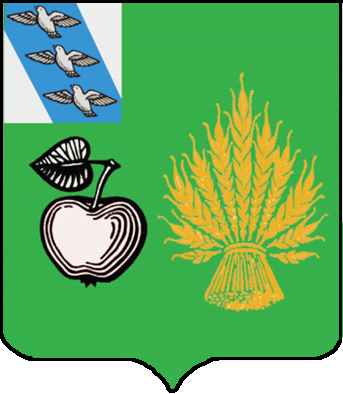 